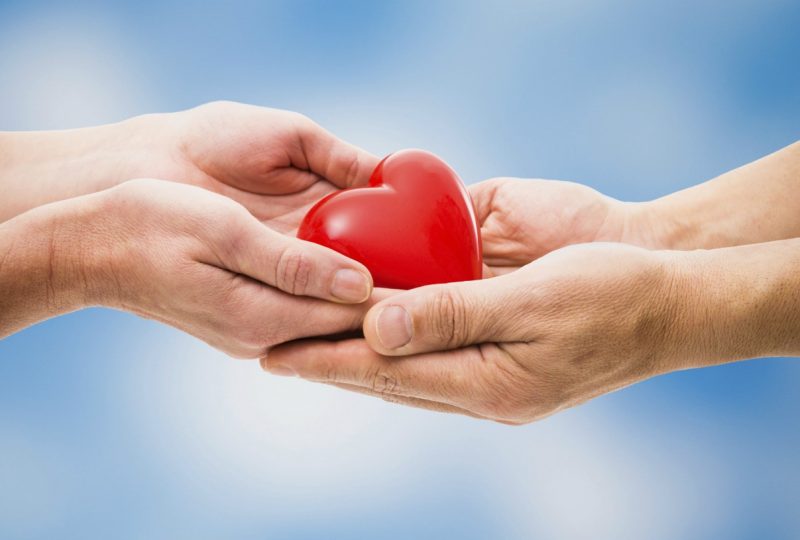 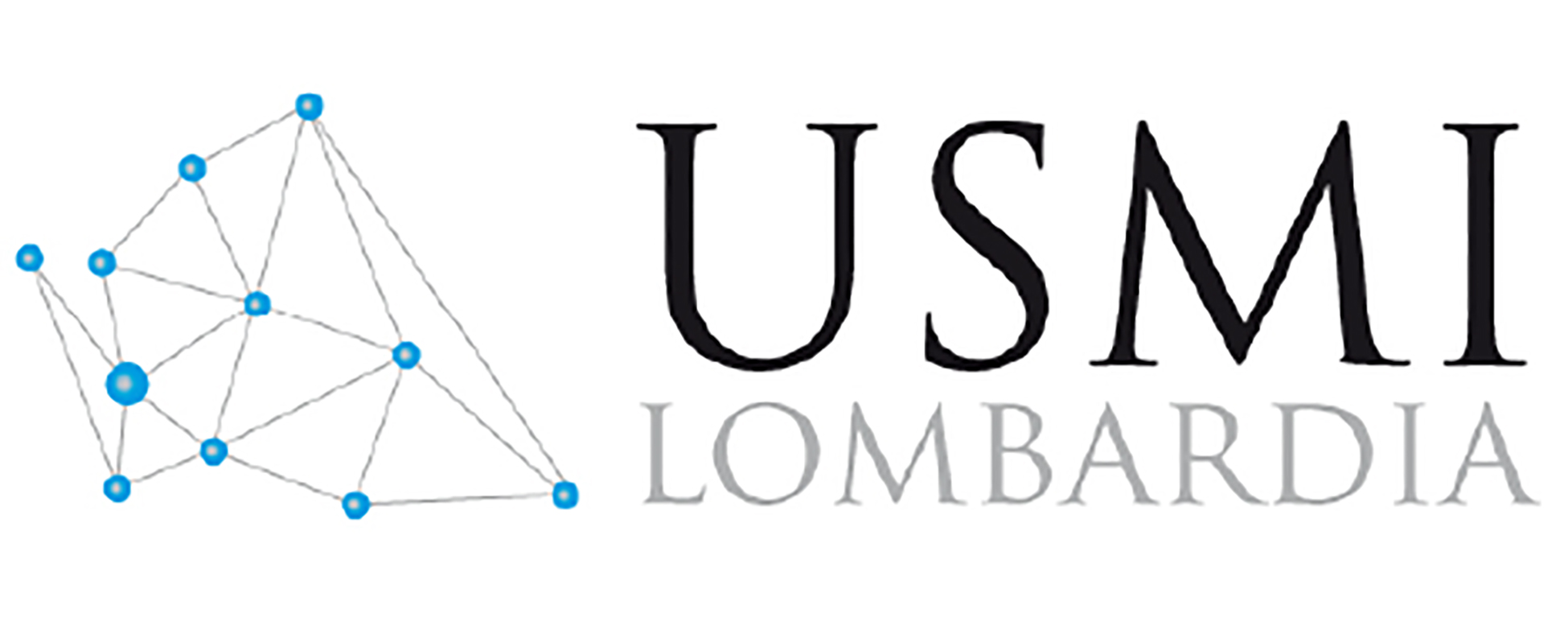 in collaborazione con
C.I.S.M. e C.I.I.S.Una “Tre giorni” di approfondimenti
e laboratori esperienziali“RABBIA e DOLORE nella SOFFERENZA:
il disagio degli operatori e la fragilità del paziente”Dott. Marco Ogliari (psicologo e psicoterapeuta)da mercoledì 15 a venerdì 17 maggio 2024“Centro Pastorale” – Via S. Carlo 2, Seveso (MB)Dott.ssa Ilaria CAZZANIGASuor Germana CONTERIDott. Gianni GANDINIDon Luciano MASSARIDott.ssa Marisa MUSAIODott. Marco OGLIARIDott.ssa Rossella SEMPLICIDott.ssa Letizia VALERIO15.30	Accoglienza17.00	RELAZIONE: “Perché questo corso?”suor Germana Conteri
(educatore professionale)17.45	RELAZIONE: “La parola di Dio di
fronte all’irrazionalità del dolore”don Luciano Massari
(cappellano – Istituto Nazionale dei Tumori)19.30	Cena07.30	Celebrazione: Lodi ed Eucaristia
presieduta da Mons. Walter Magni,
Vicario Episcopale per la Vita Consacrata09.00	RELAZIONE:
“Gli infiniti interrogativi del paziente
di fronte al dolore e alla morte: l’atteggiamento fragile dell’operatore”dott.ssa Marisa Musaio
(pedagogista, professoressa associata
di Pedagogia generale e sociale – Facoltà
di Scienze della Formazione – Università
Cattolica del Sacro Cuore – Milano)10.30	Intervallo10.45	LABORATORIO:
“La saggezza del corpo nell’esperienza della rabbia e del dolore”dott.ssa Ilaria Cazzaniga 
(psicologa e psicoterapeuta)13.00	Pranzo14.30	LABORATORIO – Gruppo A:
“Musica, arte e tecniche teatrali come strumenti efficaci nella gestione della rabbia e della sofferenza”dott. Gianni Gandini
(musicoterapista e autore letterario)	LABORATORIO – Gruppo B:
“A contatto con la rabbia e il dolore”dott. Marco Ogliari
(psicologo e psicoterapeuta)16.15	Intervallo16.30	Si invertono i gruppi19.00	Celebrazione di Vespro19.30	Cena21.00_22.30	Laboratorio serale di canto
e movimento (ri)creativodott. Gianni Gandini
(musicoterapista e autore letterario)07.30	Celebrazione: Lodi ed Eucaristia09.00	RELAZIONE – Gruppo A: “L’attuale assetto legislativo nazionale e regionale: aspetti scientifici e di prossimità”dott.ssa Letizia Valerio
(sociologa ed esperta in programmazione
di politiche sociali in Lombardia)	RELAZIONE – Gruppo B: “Di fronte
al dolore e alla morte è urgente
un accompagnamento corale”dott.ssa Rossella Semplici
(psicologa clinica e scrittrice)11.00	Si invertono i gruppi12.45	Pranzo14.30	Ritorno in aula: condivisione assembleare15.00	Compilazione e raccolta dei questionaridott.ssa Rossella Semplicisuor Germana Conteri15.30	RELAZIONE: “Conclusioni del corso”suor Germana Conteri
(educatore professionale)ObiettiviAccrescere le conoscenze scientifiche e le modalità relazionali degli operatori a cui sono affidate persone con patologie croniche e prossime alla morte.Identificare strategie per creare un clima lavorativo che aiuti gli operatori ad affrontare i momenti duri e difficili del prendersi cura.DestinatariReligiose e laiche impegnate con persone anziane o ammalate: nelle RSA, nei Centri diurni, nelle infermerie per Sorelle anziane, nella pastorale della salute, in strutture socio-sanitarie e sul territorio.MetodologiaRelazione frontaleLaboratoriLavori in piccolo gruppoDiscussione in assembleaNote organizzativeIscrizioniDa indirizzare entro venerdì 10 maggio 2024 a:Segreteria USMI Regionale Lombardia,Via della Chiusa 9 – 20123 Milano,tramite e-mail: usmi.diocesimilano@gmail.comPer informazioni: tel. 02/58.31.36.51Quota di partecipazioneResidenti (iscrizione e pensione):	€ 195,00Pendolari (iscrizione):		€   95,00Servizio pullmanIn presenza di un numero sufficiente di adesioni, potrebbe essere organizzato un pullman:Partenza da Milano (piazza IV Novembre, Hotel Gallia) alle ore 14.30 di mercoledì 15 maggio 2024Ritorno da Seveso alle ore 16.30 di venerdì 17 maggio 2024Quota prevista è di € 25.00 (andata e ritorno)